Лабораторна робота №1Робота з файлами і каталогами MS-DOCХід роботи:Створюю каталог ВП-11 у папці Users C:\Users\md ВП-11У ньому ще один Hrafinska C:\Users\ВП-11\md HrafinskaУ папці Hrafinska створюю папку Katya C:\Users\ВП-11\Hrafinska\md KatyaУ ній створюю 3 текстові файли і вводжу у них текст:С:\Users\ВП-11\Hrafinska\Katya\copy con zzzNe skuchajteС:\Users\ВП-11\Hrafinska\Katya\copy con oooJa jidu dodomuС:\Users\ВП-11\Hrafinska\Katya\copy con bbbPryvit!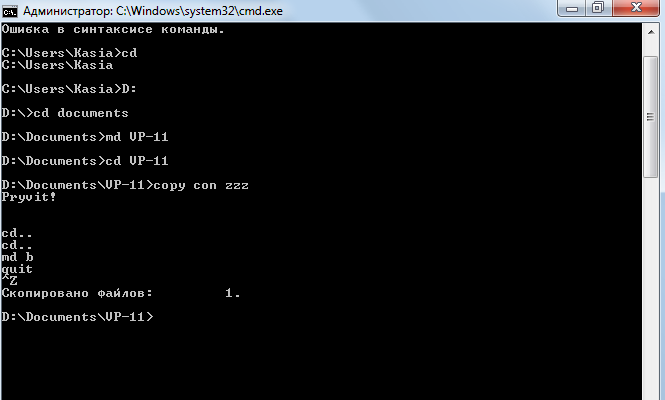 Об’єдную текстові файли в один із новим іменем xata: С:\Users\ВП-11\Hrafinska\Katya\copy bbb+ooo+zzz xataВидаляю файли zzz, ooo, bbb з папки з іменемС:\Users\ВП-11\Hrafinska\Katya\del bbbС:\Users\ВП-11\Hrafinska\Katya\del zzzС:\Users\ВП-11\Hrafinska\Katya\del oooПереміщаю папку xata в папку з прізвищем: С:\Users\ВП-11\Hrafinska\Katya\move xata HrafinskaПерейменовую папку Hrafinska на xata С:\Users\ВП-11\Hrafinska\Katya\ren Hrafinska xataПереміщаю назад папку xata назад у папку з іменем С:\Users\ВП-11\Hrafinska\Katya\move xata С:\Users\ВП-11\Hrafinska\KatyaВ кінці роботи видаляю всі файли з комп’ютераВисновок: на даній лабораторній роботі я навчилася працювати з файлами та каталогами MS-DOS і вивчила найпростіші команди.